	Ко Дню Конституции Управление Росреестра по Курской области совместно с курским отделением «Ассоциация юристов России» проведет прямой эфир. 	Основная тема онлайн-общения – надежные способы защиты недвижимости от мошенников.	Прямой эфир пройдет 10 декабря в 12:00 в Instagram в профиле курского управления Росреестра (@rosreestr46) и курского отделения «Ассоциация юристов России» (@kurskotdelenielawyers). 	Эксперты будут готовы ответить на все интересующие вопросы во время эфира. А также можно написать вопросы заранее на адрес электронной почты: vopros_efir46@mail.ru. С уважением, Пресс-служба Управления Росреестра по Курской области Тел.: +7 (4712) 52-92-75моб.: 8 (919) 213-05-38Bashkeyeva@r46.rosreestr.ruМы в Instagram: https://www.instagram.com/rosreestr46/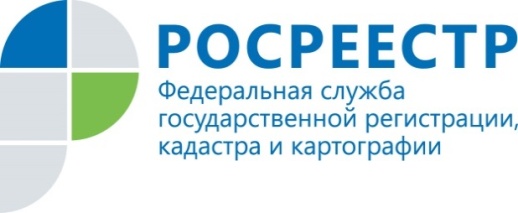 Курский Росреестр проведет совместный прямой эфир с курским отделением «Ассоциация юристов России»